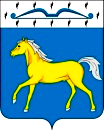 ТЕСИНСКИЙ СЕЛЬСКИЙ СОВЕТ ДЕПУТАТОВМИНУСИНСКОГО РАЙОНАКРАСНОЯРСКОГО КРАЯРЕШЕНИЕ22.12.2023                                          с. Тесь                                    № 128-рсО внесении изменений в решение Тесинского сельского Совета депутатов от 19.12.2017 № 70-рс «О нормативах формирования расходов на оплату труда депутатов, выборных должностных лиц местного самоуправления, осуществляющих  свои полномочия на постоянной основе, лиц, замещающих иные муниципальные должности, и муниципальных служащих»  (в редакции от 27.04.2018 № 88-рс, от 20.08.2018 № 100-рс, от 27.09.2019 №130-рс, от 26.05.2020 № 153-рс, от 01.10.2020 № 10-рс, от 11.05.2022 № 79-рс, от 18.05.2023 № 111-рс )       В соответствии со статьей 86, статьей 136 Бюджетного кодекса Российской Федерации, Федеральным законом от 06.10.2003 № 131-ФЗ «Об общих принципах организации местного самоуправления в Российской Федерации», постановлением Совета администрации Красноярского края от 29.12.2007 № 512-п «О нормативах формирования расходов на оплату труда  депутатов, выборных должностных лиц местного самоуправления, осуществляющих свои полномочия на постоянной основе, лиц, замещающих иные муниципальные должности, и муниципальных служащих», в целях определения условий и размеров оплаты труда депутатов, выборных должностных лиц местного самоуправления, осуществляющих свои полномочия на постоянной основе, лиц, замещающих иные муниципальные должности, и муниципальных служащих, руководствуясь статьями 20, 24 Устава Тесинского сельсовета Минусинского района  Красноярского края,  Тесинский сельский  Совет депутатов, РЕШИЛ:        1. Внести  в решение Тесинского сельского Совета депутатов от 19.12.2017 № 70-рс «О нормативах формирования расходов на оплату труда депутатов, выборных должностных лиц местного самоуправления, осуществляющих  свои полномочия на постоянной основе, лиц, замещающих иные муниципальные должности, и муниципальных служащих» (в редакции от 27.04.2018 № 88-рс, от 20.08.2018 № 100-рс, от 27.09.2019 №130-рс, от 26.05.2020 № 153-рс, от 01.10.2020 № 10-рс, от 11.05.2022 № 79-рс, от 18.05.2023 № 111-рс) следующие изменения:        1.1.   Пункт 6 читать в новой редакции:«6. Установить, что размер фонда оплаты труда рассчитывается с учетом размера оплаты труда  выборных должностных лиц и лиц, замещающих иные муниципальные должности, не выше размеров оплаты труда выборных должностных лиц и лиц, замещающих иные муниципальные должности, и размер оплаты труда муниципальных служащих не выше размеров оплаты труда муниципальных служащих,  установленных нормативными правовыми актами Красноярского края.Установить, что размер оплаты труда выборных должностных лиц и лиц, замещающих иные муниципальные должности состоят из размеров денежного вознаграждения и  размеров ежемесячного денежного поощрения. Размеры ежемесячного денежного поощрения не должны превышать размеров денежного вознаграждения. Размеры денежного вознаграждения и размеры ежемесячного денежного поощрения выборных должностных лиц и лиц, замещающих иные муниципальные должности, применяются для расчета размера фонда оплаты труда.»1.2. Пункт 7 читать в новой редакции:«7. Установить размеры денежного вознаграждения и размеры ежемесячного  денежного поощрения выборных должностных лиц муниципального образования Минусинского района согласно приложению к настоящему Положению.На размер увеличения ежемесячного денежного поощрения конкретного должностного лица начисляются районный коэффициент, процентная надбавка к заработной плате за стаж работы в районах Крайнего Севера и приравненных к ним местностях, в иных местностях края с особыми климатическими условиями.В случае, когда должностным лицом отработан неполный календарный месяц, размер увеличения денежного поощрения определяется в соответствии с настоящим Положением  пропорционально отработанному времени.Предельные размеры ежемесячного денежного поощрения, определенные в соответствии с пунктами 6-7 настоящего Положения, увеличиваются на 3000 рублей.».2. Контроль за исполнением настоящего решения возложить на председателя  Тесинского сельского Совета депутатов Д.В. Соболеву.            3. Решение вступает в силу после его официального опубликования в информационном бюллетене «Вестник Тесинского сельсовета», подлежит размещению на официальном сайте администрации Тесинского сельсовета в сети «Интернет» и применяется к правоотношениям, возникшим с 01 января 2024 года.Председатель сельскогоСовета депутатов                                                                             Д.В. СоболеваГлава Тесинского сельсовета                                                                 А.А. Зотов